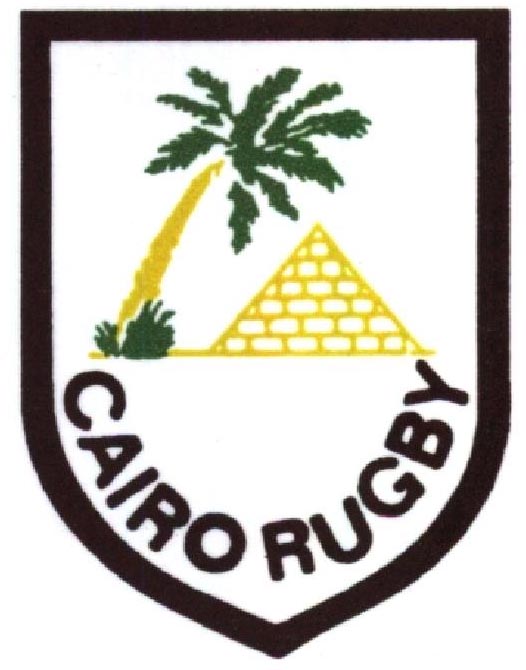 Cairo Rugby Proudly PresentsThe 2012 Desert DinnerAt the Mena House Hotel, Giza PyramidsThursday, 10th May 2012Entertainment by Ahmed Harfoush and the Riff BandOutdoor drinks reception in the “Oasis Garden” (at the foot of the pyramids) from 6pmDinner in the Banqueting Suite at 8pmCarriages at 2.30amDress Code: FormalTicket Price:  Cairo Rugby Members – LE 650  	Non-members – LE 700The standard table size is for 10 guestsHowever, groups of less than 10 are welcome and will be seated according to availabilityThe ticket price includes drinks and canapes on arrival, a formal sit-down dinner, entertainment and, in the spirit of previous years, all corkage has been prepaid in your ticket price, so feel free to bring champagne, wine, spirits, beer or your poison of choice.  The Mena House bar service will also be available.PLEASE COMPLETE THE ATTACHED MEAL SELECTION & CONTACT DETAILS FORMPlease tick one per personSpecial Seating Requests (i.e. table to be near to):_______________________________________________________________________________Contact Name:____________________________________________  E-Mail:________________________________________________________Home Phone:_____________________________________________  Mobile #:_______________________________________________________NAMERUGBY MEMBER   RUGBY MEMBER   BEEFCHICKENVEGETARIANFEENAMEYes NoBEEFCHICKENVEGETARIANFEE12345678910Cairo Rugby Use Only Cairo Rugby Use Only Cairo Rugby Use Only BeefChickenVegetarianTable Number